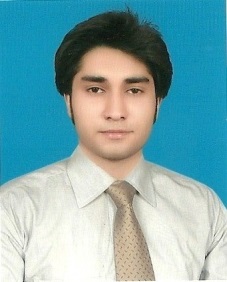 Gulfjobseeker.com CV No: 1272882Mobile +971505905010 / +971504753686 To get contact details of this candidatesSubmit request through Feedback Linkhttp://www.gulfjobseeker.com/feedback/submit_fb.phpACEDEMIC QUALIFICATIONBachelor in Commerce (4-year) Finance with (70%)  															       (2009-2013)(University of the Punjab), Pakistan             WORK EXPERIENCEI have 3.5 year work experience (2010-2014)Worked as an Assistant Manager Corporate (For 1-year)(Business Credit Information pvt.(Limited)May 15, 2013 – 25 February, 2014Duties:Deal with different Accounts Matters Deals with Petty Expenses of Organization & keep a record.Making Vouchers on daily basis Maintain the record of Demand drafts of different banksMaking Search reports of  different companies with the request of different banksFiling Form A & Form 29( Information’s about Director & other Shareholders of Companies)Issuing Certified CopiesFile inspection in Security Exchange Commission of Pakistan(SECP) Worked as an Accountant (For 2-years)(Judge Stainless Steel Industry)PakistanOctober 15, 2010 – January 20, 2013Duties:Maintain the record of Import of Raw Material from China Make a telegraphic payment of imports through BanksMaintain a record of sales invoices (Cash or Credit)Make a recovery of cash from local market.Deals with expenses of Organization. Internship in National Bank of PakistanJuly 15, 2010 – 15 September, 2010Duties:I did work in Accounts Opening Department I did work in Clearance Department of National Bank of Pakistan(Local & Intercity Clearing) Worked different basic operations of the NBP i.e. Deposits, WithdrawalsMaintain the records of Costumer’s Issuing Cheques book through ApplicationsTECHNICAL QUALIFICATIONMS Office Applications  (Word, PowerPoint, Excel)Basic knowledge of PeachtreeBasic knowledge of Tally   ACHIEVEMENTS Got a Laptop on merit Base(Awarded by Chief minister of  province [Punjab]), PakistanGot a 2nd position in Economics, 2009 (Intermediate)Got a Medal in Chess Competition (Punjab University), 2013PROECT Make a project on Organization Behavior(Make a project how much employee loyal with their organizations)